Das Schalenmodell des AtomsArbeitsblatt © Thomas SeilnachtDas merkwürdige Hotel hat 3 Stockwerke, diese sind auf eine bestimmte Art und Weise mit Zimmern und Betten belegt:Der 1. Stock hat ein Zimmer mit 2 Betten,der 2. Stock hat ein Zimmer mit 8 Betten,der 3. Stock hat ebenfalls ein Zimmer mit 8 Betten.Wenn Gäste kommen, wird das Hotel nach bestimmten Regeln belegt:Das Zimmer im 1. Stock wird zuerst vollständig gefüllt,dann erfolgt die vollständige Füllung des Zimmers im 2. Stock;erst jetzt darf das Zimmer im 3. Stock belegt werden.Nach diesem Prinzip der Bettenbelegung sind die Elektronen in der Atomhülle verteilt. In der 1. Elektronenschale (1.Stockwerk), halten sich immer 2 Elektronen auf, in der 2. Elektronenschale (2.Stockwerk) 8 Elektronen, usw.:Atomhülle					merkwürdiges Hotel1. Elektronenschale	   2 Elektronen	1. Stockwerk		2 Betten2. Elektronenschale   8 Elektronen	2. Stockwerk		8 Betten3. Elektronenschale	   8 Elektronen	3. Stockwerk		8 BettenBeim Element Nr. 18, dem Argon, sind alle drei Elektronenschalen, bzw. die Betten in den „Zimmern“ aller drei „Stockwerke“ voll belegt: Arbeitsaufgaben:Gib die Zahl der Protonen (p+) und Neutronen (n) im Atomkern und die Zahl der Elektronen (e) in der Atomhülle an! Verteile für die angegebenen Elemente die Elektronen (e) in die Schalen, bzw. in die Stockwerke und die Betten!Bestimme die Zahl der Elektronen im obersten Stockwerk: Als Valenzschale wird die äußerste Schale bezeichnet, welche noch mit Elektronen besetzt ist.Stelle die Elektronenzahl auf der Valenzschale dieser Elementgruppen fest:1. Hauptgruppe (1. Spalte, Wasserstoff und Alkalimetalle): 	____ e2. Hauptgruppe (2. Spalte, Erdalkalimetalle):				____ e7. Hauptgruppe (7. Spalte, Halogene):					____ eIst die Valenzschale voll besetzt, handelt es sich um chemisch sehr stabile Elemente. Dies trifft für die Edelgase in der 8. Hauptgruppe zu.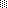 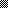 